RENCANA PEMBELAJARAN SEMESTER (RPS)Rencana Pembelajaran: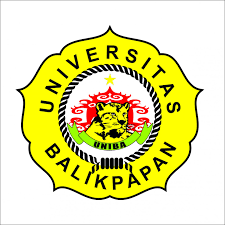 UNIVERSITAS BALIKPAPANFAKULTAS EKONOMIPROGRAM STUDI MANAJEMENNama Mata Kuliah:Manajemen Sumber Daya ManusiaSemester:IV (Empat)Mata Kuliah Prasyarat:…Kode Mata Kuliah:106102429Bobot SKS:3 SKSDosen Pengampu:Hj. Pudjiati,SE.,MMDr. Drs. H. Tamzil Yusuf, M.MCapaian Pembelajaran Lulusan Prodi yang Dibebankan pada Mata Kuliah Aspek SikapMenjunjung tinggi nilai kemanusiaan dalam menjalankan tugas berdasarkan agama,moral, dan etika (S2)Berkontribusi dalam peningkatan mutu kehidupan bermasyarakat, berbangsa, bernegara, dan kemajuan peradaban berdasarkan Pancasila (S3)Menghargai keanekaragaman budaya, pandangan, agama, dan kepercayaan, serta pendapat atau temuan orisinal orang lain (S5)Bekerja sama dan memiliki kepekaan sosial serta kepedulian terhadap masyarakat dan lingkungan (S6)Menunjukkan sikap bertanggungjawab atas pekerjaan di bidang keahliannya secara mandiri (S9)Aspek Keterampilan UmumMampu menunjukkan kinerja mandiri, bermutu, dan terukur.(KU2)Mampu mengambil keputusan secara tepat dalam konteks penyelesaian masalah di bidang keahliannya, berdasarkan hasil analisis informasi dan data. (KU5)Mampu memelihara dan mengembang-kan jaringan kerja dengan pembimbing, kolega, sejawat baik di dalam maupun di luar lembaganya. (KU6)Mampu bertanggungjawab atas pencapaian hasil kerja kelompok dan melakukan supervisi dan evaluasi terhadap penyelesaian pekerjaan yang ditugaskan kepada pekerja yang berada di bawah tanggungjawabnya. (KU7)Mampu melakukan proses evaluasi diri terhadap kelompok kerja yang berada dibawah tanggung jawabnya, dan mampu mengelola pembelajaran secara mandiri (KU8)Aspek Keterampilan KhususMampu merumuskan fungsi manajeman (perencanaan, pengorganisasian, penyusunan staf, pengarahan, dan pengendalian serta  evaluasi) pada level operasional di berbagai bidang organisasi baik bisnis maupun non bisnis pada tingkat lokal, nasional dan global. (KK1)Mampu melaksanakan fungsi organisasi (pemasaran, operasi, sumber  daya manusia, keuangan, dan strategi) pada level operasional di berbagai  tipe organisasi. (KK2)Mampu berkontribusi dalam penyusunan rencana strategis organisasi  dan menjabarkan rencana Strategis menjadi rencana operasional  organisasi pada level fungsional. (KK4)Mampu mengambil keputusan manajerial yang tepat di berbagai bidang organisasi pada tingkat operasional, berdasarkan analisis data dan  informasi pada fungsi organisasi.(KK5)Aspek PengetahuanMenguasai konsep dan teknik menyusun rencana strategis dan  menjabarkannya dalam rencana operasional.(P2)Menguasai konsep tentang metode penelitian yang mencakup studi kasus, kesejarahan, survei, simulasi, dan eksperimen pada lingkup  kualitatif dan kuantitatif, secara eksploratif, deskriptif, dan verifikatif.(P4)Menguasai minimal satu metode penelitian (studi kasus, kesejarahan, survei, simulasi, dan eksperimen pada lingkup kualitatif dan kuantitatif,  secara eksploratif, deskriptif, dan verifikatif) (P5)Capaian Pembelajaran Mata Kuliah	Setelah mengikuti mata kuliah ini, Mahasiswa  Prodi  Manajemen Fakultas Ekonomi Universitas Balikpapan diharapkan Mahasiswa akan dapat menjelaskan fenomena yang berkembang tentang permasalahan yang berhubungan dengan Sumber daya manusia, Menemukan masalah, Merumuskan dan menyusun konsep sumber daya manusia pada lembaga/institusi/Perusahaan.Deskripsi Mata Kuliah	Mata kuliah manajemen sumber daya manusia (MSDM) difokuskan kepada pemahaman konsep dan kasus terkait MSDM. Cakupan pembahasan mata kuliah ini meliputi; Ruang MSDM, Perencanaan SDM, Analisis Pekerjaan & Analisis Tenaga Kerja, Penarikan Tenaga Kerja, Seleksi Tenaga Kerja, Penempatan & Program Orientasi, Pelatihan Tenaga Kerja, Pengembangan Tenaga Kerja, Perencanaan Karir & Pengembangan Karier, Pemutusan Hubungan Kerja, Keselamatan & Kesehatan Kerja dan Pemeliharaan SDM serta Audit SDMDaftar Referensi Utama :Dessler, Gary, 2008, Human Resource Management, Prentice Hall Inc. AlabamaDrs. Danang Sunyoto,SH.,SE.,MM, 2015, Manajemen dan Pengembangan SDM, CAPS, JakartaDr. Didik Hadiyatno,SE.,M.Si, 2013, Sumber Daya Manusia, Yuma Pustaka JakartaPendukung :  ---Pertemuan Ke-1Pertemuan Ke-1Kemampuan Khusus (Sub-CPMK)DiseminasiKontrak perkuliahanMahasiswa mampu Memahami Ruang Manajemen SDM IndikatorMenguraikan Pengertian MSDMMenjelaskan ruang lingkup SDMMenguraikan Tujuan Aktivitas SDMMenguraikan unsur-unsur organisasi & MSDMMenguraikan tantangan MSDMMenjelaskan mengelola SDMMateri Pokok (Bahan Kajian)Mahasiswa paham tentang ;Pengertian MSDMRuang Lingkup MSDMTujuan Aktivitas MSDMUnsur-unsur Organisasi & MSDMTantangan MSDMMengelola SDMMetode/Model PembelajaranModel: Contextual LearningMetode: Melalui pembelajaran SGDPengalaman BelajarMahasiswa menyimak, mencatat hal-hal penting dan menjawab pertanyaan yang terkait dengan ruang manajemen SDMPenilaianJenis:KuisKriteria:Kesesuain jawaban yang diberikan Bobot:5%Waktu1150 menitReferensiBuku PendukungPertemuan Ke-2Pertemuan Ke-2Kemampuan Khusus (Sub-CPMK)Mahasiswa mampu menerangkan Perencanaan SDMIndikatorMahasiswa paham tentang ;Menguraikan pengertian  dan manfaat perencanaan SDMMenjelaskan Faktor-faktor yang mempengaruhi perencanaan SDMMenerangkan proses perencanaan SDMMenjelaskan mengelola kelebihan SDMMateri Pokok (Bahan Kajian)Pengertian & Manfaat Perencanaan SDMFaktor-Faktor yang mempengaruhi Perencanaan SDMProses Perencana an SDMMengelola Kelebihan SDMMetode/Model PembelajaranModel: Contextual LearningMetode: Melalui pembelajaran SGDPengalaman BelajarMahasiswa menyimak, mencatat hal-hal penting dan menjawab pertanyaan terkait dengan fungsi perencanaan SDMPenilaianJenis:Kuis.Kriteria:Kesesuain jawaban yang diberikanBobot:5%Waktu1150 menitReferensiBuku PendukungPertemuan Ke-3Pertemuan Ke-3Kemampuan Khusus (Sub-CPMK)Mahasiswa mampu menjelaskan  konsep dan aspek-aspek yang berkaitan dengan Analisis Pekerjaan & analisis tenaga kerja.IndikatorMahasiswa paham tentang ;Menjelaskan pengertian Analisis pekerjaanMenguraikan tujuan, manfaat dan fungsi pekerjaanMenerangkan jenis analisis pekerjaanMenguraikan taha-tahap analisis pekerjaanMateri Pokok (Bahan Kajian)Pengertian Analisis PekerjaanTujuan, Manfaat & Fungsi PekerjaanJenis Analisis PekerjaanTahap-Tahap Analisis PekerjaanMetode/Model PembelajaranModel: Contextual LearningMetode: Melalui pembelajaran SGDPengalaman BelajarMahasiswa menyimak, mencatat hal-hal penting & menjawab pertanyaan terkait dengan analisis pekerjaan & tenaga kerja.PenilaianJenis:KuisKriteria:Kesesuain jawaban yang diberikanBobot:5%Waktu1150 menitReferensiBuku PendukungPertemuan Ke-4Pertemuan Ke-4Kemampuan Khusus (Sub-CPMK)Mahasiswa mampu menerangkan konsep dan aspek-aspek yang berkaitan dengan Penarikan Tenaga Kerja.IndikatorMahasiswa paham tentang ;Menguraikan Pengertian  penarikan tenaga kerjaMenguraikan tujuan penarikan tenaga kerjaMenjelaskan kebijaksanaan penarikan tenaga kerjaMenguraikan sumber penarikan tenaga kerjaMenjelaskan teknik penarikan tenaga kerjaMateri Pokok (Bahan Kajian)Pengertian Penarikan Tenaga KerjaTujuan Penarikan Tenaga KerjaKebijaksanaan Penarikan Tenaga KerjaSsumber Penarikan Tenaga KerjaTeknik Penarikan Tenaga KerjaMetode/Model PembelajaranModel: Contextual LearningMetode: Melalui pembelajaran SGDPengalaman BelajarMahasiswa menyimak, mencatat hal-hal penting dan menjawab pertanyaan terkait dengan penarikan tenaga kerja.PenilaianJenis:Kuis.Kriteria:esesuain jawaban yang diberikan Bobot:5%Waktu1150 menitReferensiBuku PendukungPertemuan Ke-5Pertemuan Ke-5Kemampuan Khusus (Sub-CPMK)Mahasiswa dapat menjelaskan tentang  proses seleksi Tenaga kerja.IndikatorMahasiswa paham tentang ;Menerangkan pengertian seleksiMenguraikan factor-faktor dalam seleksiMenyebutkan  tahap-tahap seleksiMenjelaskan metode seleksiMenjelaskan pokok-pokok program seleksiMateri Pokok (Bahan Kajian)Pengertian seleksiFaktor-Faktor dalam seleksi tenaga kerjaTahap-tahap seleksi Metode Seleksi Tenaga KerjaPokok-Pokok Program Seleksi Yang MenarikMetode/Model PembelajaranModel: Contextual LearningMetode: Melalui pembelajaran SGDPengalaman BelajarPenilaianJenis:KuisKriteria:Kesesuain jawaban yang diberikan Bobot:5%Waktu1150 menitReferensiBuku PendukungPertemuan Ke-6Pertemuan Ke-6Kemampuan Khusus (Sub-CPMK)Mahasiswa mampu menjelaskan konsep dan aspek-aspek yang berkaitan dengan Penempatan dan program Orientasi.IndikatorMahasiswa paham tentang ;Menguraikan Pengertian Orientasi & penempatan SDMMenguraikan Manfaat orientasi SDMMenguraikan Faktor yg mempengaruhi penempatan  SDMMenjabarkan jenis-jenis penempatanMenjelaskan hubungan penempatan dengan orientasiMateri Pokok (Bahan Kajian)Pengertian orientasi & penempatan SDMManfaat orientasi SDMFaktor yang mempengaruhi penempatan SDMJenis-jenis PenempatanHubungan penempatan dengan orientasiMetode/Model PembelajaranModel: Contextual LearningMetode: Melalui pembelajaran SGDPengalaman BelajarMahasiswa menyimak, mencatat hal-hal penting dan menjawab pertanyaan terkait dengan orientasi & penempatan SDMPenilaianJenis:KuisKriteria:Kesesuain jawaban yang diberikan Bobot:5%Waktu1150 menitReferensiBuku PendukungPertemuan Ke-7Pertemuan Ke-7Kemampuan Khusus (Sub-CPMK)Mahasiswa mampu menjelaskan konsep Pelatihan dan Pengembangan SDMIndikatorMahasiswa paham tentang ;Menguraikan Ruang lingkup Pelatihan dan Pengembangan SDMMenguraikan Pendekatan dan peralatan pelatihan & Pengembangan SDMMenguraikan Proses Pelatihan dan Pengembangan SDMMendeskripsikan analisa kebutuhan Pelatikan dan pengembanganMenerangkan pemilihan metode pelatihan dan pengembangan SDMMenguraikan evaluasi pelatihan & pengembangan SDMMateri Pokok (Bahan Kajian)Pengertian dan Fungsi Pelatihan & PengembanganManfaat Pelatihan & Pengembangan SDMLangkah-langkah pelatihan & pengembangan SDMAnalisa Kebutuhan Pelatihan dan pengembanganPemilihan metode Pelatihan Dan pengembangan SDMEvaluasi Pelatihan & Pengembangan SDMMetode/Model PembelajaranModel: Contextual LearningMetode: Melalui pembelajaran SGDPengalaman BelajarMahasiswa menyimak, mencatat hal-hal penting dan menjawab pertanyaan terkait dengan pelatihan & pengembangan SDMPenilaianJenis:KuisKriteria:Kesesuain jawaban yang diberikan Bobot:10%Waktu1150 menitReferensiBuku PendukungPertemuan Ke-8Ujian Tengah Semester. Bobot 15%Pertemuan Ke-9Pertemuan Ke-9Kemampuan Khusus (Sub-CPMK)Mahasiswa mampu  menguraikan aspek-aspek yang berkaitan dengan Perencanaan KarierIndikatorMahasiswa paham tentang ;Menguraikan pengertian Perencanaan dan Pengembangan KarierMenguraikan Manfaat perencanaan karierMenguraikan Proses  Pengembangan KarirMenguraikan tahapan perencanaan karir organisasionalMenjelaskan jenis-jenis jalur karirMateri Pokok (Bahan Kajian)Perencanaan dan pengembangan karirManfaat perencanaan karirProses pengembangan karirTahapan perencanaan karirJenis-jenis jalur karirMetode/Model PembelajaranModel: Contextual LearningMetode: Melalui pembelajaran SGDPengalaman BelajarMahasiswa menyimak, mencatat hal-hal penting dan menjawab pertanyaan terkait dengan perencanaankarierPenilaianJenis:KuisKriteria:Kesesuain jawaban yang diberikan .Bobot:5%Waktu1150 menitReferensiBuku PendukungPertemuan Ke-10Pertemuan Ke-10Kemampuan Khusus (Sub-CPMK)Mahasiswa mampu menguraikan aspek-aspek yang berkaitan dengan Penilaian Kinerja.IndikatorMahasiswa paham tentang ; Menjelaskan pengertian kinerjaMenerangkan manfaat penilaian kinerjaMenguraikan Ruang Lingkup dan Prinsip Penilaian KinerjaMenguraikan Langkah-langkah penilaian kinerja Menguraikan Pihak penilai kinerja dan hambatan yang dihadapiMenguraikan Metode penilaian kinerjaMenguraikan Evaluasi penilaian kinerjaMateri Pokok (Bahan Kajian)Pengertian kinerjaManfaat penilaian kinerjaRuang lingkup penilaian kinerjaLangkah-langkah penilaian kinerjaPihak penilai kinerja dan hambatan penilaian kinerjaMetode penilaian kinerjaEvaluasi penilaian kinerjaMetode/Model PembelajaranModel: Contextual LearningMetode: Melalui pembelajaran SGDPengalaman BelajarMahasiswa menyimak, mencatat hal-hal penting dan menjawab pertanyaan terkait dengan penilaian kinerjaPenilaianJenis:KuisKriteria:Kesesuain jawaban yang diberikan .Bobot:5%Waktu1150 menitReferensiBuku PendukungPertemuan Ke-11Pertemuan Ke-11Kemampuan Khusus (Sub-CPMK)Mahasiswa mampu menerangkan  fungsi operasional MSDM yang berkaitan dgn Pemutusan Hubungan KerjaIndikatorMahasiswa paham tentang ; Menguraikan pengertian pemutus an hubungan kerjaMenjelaskan macam pemutusan hubungan kerjaMenjelaskan pemberhentian normalMenguraikan pemberhentian tdk atas kemauan sendiriMateri Pokok (Bahan Kajian)Pengertian Pemutusan Hubungan KerjaMacam Pemutusan Hubungan KerjaPemberhentian normalPemberhentian tidak atas kemauan sendiriMetode/Model PembelajaranModel: Contextual LearningMetode: Melalui pembelajaran SGDPengalaman BelajarMahasiswa menyimak, mencatat hal-hal penting dan menjawab pertanyaan terkait dengan PHK.PenilaianJenis:KuisKriteria:Kesesuain jawaban yang diberikan Bobot:5%Waktu1150 menitReferensiBuku PendukungPertemuan Ke-12Pertemuan Ke-12Kemampuan Khusus (Sub-CPMK)Mahasiswa mampu menguraikan aspek-aspek yang berkaitan dengan Pemeliharaan SDMIndikatorMahasiswa paham tentang ; Menjelaskan pengertian pemeliharaan SDMMenjelaskan konsep pemeliharaan SDM dalam manajemenMenguraikan Tujuan pemeliharaan SDMMenguraikan metode pemelihara an SDMMenjelaskan asas-asas pemeliharaan SDMMenerangkan kegiatan pemeliharaan SDMMenjelaskan pentingnya pemeliharaan SDMMateri Pokok (Bahan Kajian)Pengertian Pemeliharaan SDMKonsep Pemelihara an SDM dalam ManajemenTujuan Pemelihara an SDMMetode Pemelihara an SDMAsas-asas Pemeliharaan SDMKegiatan Pemeliharaan SDMPentingnya Pemeliharaan SDMMetode/Model PembelajaranModel: Contextual LearningMetode: Melalui pembelajaran SGDPengalaman BelajarMahasiswa menyimak, mencatat hal-hal penting dan menjawab pertanyaan terkait dengan Pemeliharaan SDMPenilaianJenis:KuisKriteria:Kesesuain jawaban yang diberikan Bobot:5%Waktu1150 menitReferensiBuku PendukungPertemuan Ke-13Pertemuan Ke-13Kemampuan Khusus (Sub-CPMK)Mahasiswa mampu menjelaskan  konsep keselamatan dan kesehatan kerja.IndikatorMahasiswa paham tentang ; Menguraikan tentang konsep keselamatan dan kesehatan kerjaMenjelaskan perlunya menjalankan program K3Menguraikan teknik dalam program K3Menjelaskan evaluasi program K3Materi Pokok (Bahan Kajian)Pengertian K3Program K3Teknik dalam program K3Evaluasi program K3Metode/Model PembelajaranModel: Contextual LearningMetode: Melalui pembelajaran SGDPengalaman BelajarMahasiswa menyimak, mencatat hal-hal penting dan menjawab pertanyaan terkait dengan keselamatanKerjaPenilaianJenis:KuisKriteria:Kesesuain jawaban yang diberikan .Bobot:5%Waktu1150 menitReferensiBuku PendukungPertemuan Ke-14Pertemuan Ke-14Kemampuan Khusus (Sub-CPMK)Mahasiswa mampu menjelaskan tentang Serikat Pekerja dan Hubungan IndustrialIndikatorMahasiswa paham tentang ; Menjelaskan pengertian Serikat pekerja dan hubungan industrialMenjelaskan tujuan serikat pekerjaMenerangkan Fungsi-fungsi Hubungan industrial Menerangkan peraturan-peraturan dalam hubungan industrialMenjelaskan berbagai perjanjian kerjabersamaMenjelaskan factor-faktor yang menyebabkan perselisihan hubungan industrialMenguraikan tatacara penyelesaian perselisihan hubungan  industrialMateri Pokok (Bahan Kajian)Pengertian serikat pekerja dan hubungan industrialTujuan serikat pekerjaFungsi hubungan industrialPeraturan-peraturan dalam hubungan industrialPerjanjian kerja bersamaFaktor-faktor penyebab perselisihan hubungan industrialPenyelesaian perselisihan hubungan industrialMetode/Model PembelajaranModel: Contextual LearningMetode: Melalui pembelajaran SGDPengalaman BelajarMahasiswa menyimak, mencatat hal-hal penting dan menjawab pertanyaan terkait dengan serikat pekerja dan hubungan industrialPenilaianJenis:KuisKriteria:Kesesuain jawaban yang diberikan Bobot:5%Waktu1150 menitReferensiBuku PendukungPertemuan Ke-15Pertemuan Ke-15Kemampuan Khusus (Sub-CPMK)Mahasiswa mampu menerangkan tentang Audit SDMIndikatorMenjelaskan Ruang lingkup Audit SDMMenjelaskan manfaat Audit SDMMenguraikan audit kepatuhan manajerialMenjelaskan Audit kepuasan karyawanMenjelaskan pendekatan riset dalam Audit SDMMenjelaskan metode Riset SDMMateri Pokok (Bahan Kajian)---Metode/Model PembelajaranModel: Contextual LearningMetode: Melalui pembelajaran SGDPengalaman BelajarMahasiswa menyimak, mencatat hal-hal penting dan menjawab pertanyaan yang terkait dengan audit SDMPenilaianJenis:--- Kriteria:--- Bobot:10%Waktu1150 menitReferensiBuku PendukungPertemuan Ke-16Ujian Akhir Semester. Bobot 15%Bobot Penilaian Akhir1. Kehadiran		20%2. Tugas		20%3. UTS			30%4. UAS			30%Mengetahui, Ketua Program Studi,Nadi Hernadi Moorcy, S.E., M.M.NIK.  015004046Balikpapan,   September 2021Dosen Pengampu,Hj. Pudjiati,SE.,MMNIK.  Dr. Drs. H. Tamzil Yusuf, M.M NIK.  